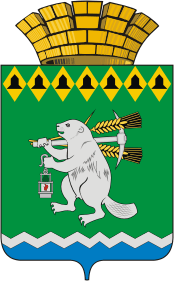 Администрация Артемовского городского округа ПОСТАНОВЛЕНИЕот 05.04.2024                                                                                             № 387-ПА Об утверждении Административного регламента предоставления муниципальной услуги «Предоставление разрешения на отклонение от предельных параметров разрешенного строительства, реконструкции объекта капитального строительства»	В соответствии с Федеральным законом от 27 июля 2010 года № 210-ФЗ «Об организации предоставления государственных и муниципальных услуг», Федеральным законом от 06 октября 2003 года № 131-ФЗ «Об общих принципах организации местного самоуправления в Российской Федерации», статьей 40 Градостроительного кодекса Российской Федерации, постановлением Администрации Артемовского городского округа от 30.08.2019 № 980-ПА «Об утверждении Порядка разработки, проведения экспертизы и утверждения административных регламентов предоставления муниципальных услуг органами местного самоуправления Артемовского городского округа», принимая во внимание типовой административный регламент предоставления муниципальной услуги «Предоставление разрешения на отклонение от предельных параметров разрешенного строительства, реконструкции объекта капитального строительства», разработанный Министерством строительства и развития инфраструктуры Свердловской области, руководствуясь статьями 30, 31 Устава Артемовского городского округа, ПОСТАНОВЛЯЮ:Утвердить Административный регламент предоставления муниципальной услуги «Предоставление разрешения на отклонение от предельных параметров разрешенного строительства, реконструкции объекта капитального строительства» (Приложение).Постановление Администрации Артемовского городского округа от 05.02.2020 № 121-ПА «Об утверждении Административного регламента предоставления муниципальной услуги «Предоставление разрешения на отклонение от предельных параметров разрешенного строительства, реконструкции объекта капитального строительства на территории Артемовского городского округа» признать утратившим силу.Настоящее постановление вступает в силу со дня его официального опубликования.Постановление опубликовать в газете «Артемовский рабочий», разместить на Официальном портале правовой информации Артемовского городского округа (www.артемовский-право.рф) и на официальном сайте Артемовского городского округа в информационно-телекоммуникационной сети «Интернет».5.    	Контроль за исполнением постановления возложить на заместителя главы Артемовского городского округа Миронова А.И. Глава Артемовского городского округа                                                 К.М. ТрофимовПриложениеУТВЕРЖДЕНпостановление АдминистрацииАртемовского городского округаот 05.04.2024 № 387-ПААДМИНИСТРАТИВНЫЙ РЕГЛАМЕНТ предоставления муниципальной услуги «Предоставление разрешения на отклонение от предельных параметров разрешенного строительства, реконструкции объекта капитального строительства»Раздел 1. Общие положенияГлава 1. Предмет регулирования регламента1. Административный регламент предоставления муниципальной услуги «Предоставление разрешения на отклонение от предельных параметров разрешенного строительства, реконструкции объекта капитального строительства» (далее – регламент) устанавливает порядок и стандарт предоставления муниципальной услуги по предоставлению разрешения на отклонение от предельных параметров разрешенного строительства, реконструкции объекта капитального строительства.2. Регламент устанавливает сроки и последовательность административных процедур, осуществляемых в ходе предоставления муниципальной услуги, порядок взаимодействия между должностными лицами, взаимодействия с заявителями.Глава 2. Круг заявителей3. Заявителями на предоставление муниципальной услуги являются застройщики – юридические и физические лица, в том числе индивидуальные предприниматели, заинтересованные в предоставлении разрешения на отклонение от предельных параметров разрешенного строительства, реконструкции объекта капитального строительства (далее – заявитель, застройщик).  4. От имени заявителей могут выступать лица, имеющие такое право в соответствии с законодательством Российской Федерации либо в силу наделения их заявителями в порядке, установленном законодательством Российской Федерации, соответствующими полномочиями.5. Для получения муниципальной услуги в электронном виде используется личный кабинет физического или юридического лица в федеральной государственной информационной системе «Единый портал государственных и муниципальных услуг (функций)».6. За разрешением на отклонение от предельных параметров разрешенного строительства, реконструкции объекта капитального строительства заявители обращаются в случаях, если:1) размер земельного участка меньше установленных градостроительным регламентом минимальных размеров земельных участков;2) конфигурация, инженерно-геологические и иные характеристики земельного участка неблагоприятны для застройки.Глава 3. Требования к порядку информирования о предоставлении муниципальной услуги7. Информирование заявителей о порядке предоставления муниципальной услуги осуществляется непосредственно специалистами в Управлении архитектуры и градостроительства Администрации Артемовского городского округа (далее – Управление архитектуры) при личном приеме и по телефону, а также через Государственное бюджетное учреждение Свердловской области «Многофункциональный центр предоставления государственных и муниципальных услуг» (далее – МФЦ) и его филиалы.8. Информация о месте нахождения, графиках (режиме) работы, номерах контактных телефонов, адресах электронной почты и официального сайта Артемовского городского округа, информация о порядке предоставления муниципальной услуги и услуг, которые являются необходимыми и обязательными для предоставления муниципальной услуги, размещена в федеральной государственной информационной системе «Единый портал государственных и муниципальных услуг (функций)» (далее – Единый портал) по адресу (http://www.gosuslugi.ru), на официальном сайте Артемовского городского округа в  информационно-телекоммуникационной сети «Интернет» (далее — сеть «Интернет») (http://artemovsky66.ru), информационных стендах Управления архитектуры, на официальном сайте МФЦ (www.mfc66.ru), а также предоставляется непосредственно специалистом Управления архитектуры при личном приеме, а также по телефону.9. Основными требованиями к информированию заявителей о порядке предоставления муниципальной услуги и услуг, которые являются необходимыми и обязательными для предоставления муниципальной услуги, являются достоверность предоставляемой информации, четкость в изложении информации, полнота информирования.10. При общении с заявителями (по телефону или лично) специалисты Управления архитектуры должны корректно и внимательно относиться к заявителям, не унижая их чести и достоинства. Устное информирование о порядке предоставления муниципальной услуги должно проводиться с использованием официально-делового стиля речи.11. Информирование заявителей о порядке предоставления муниципальной услуги может осуществляться с использованием средств автоинформирования (при реализации технической возможности).Раздел 2. Стандарт предоставления муниципальной услугиГлава 4. Наименование муниципальной услуги12. Наименование муниципальной услуги – «Предоставление разрешения на отклонение от предельных параметров разрешенного строительства, реконструкции объекта капитального строительства» (далее – муниципальная услуга).Глава 5. Наименование органа, предоставляющего муниципальную услугу13. Муниципальная услуга предоставляется Администраций Артемовского городского округа в лице Управления архитектуры.Документы, необходимые для предоставления муниципальной услуги, могут быть поданы заявителями непосредственно в Управление архитектуры, через МФЦ, через Единый портал.Глава 6. Наименование органов и организаций, обращение в которые необходимо для предоставления муниципальной услуги14. При предоставлении муниципальной услуги в качестве источников получения документов, необходимых для предоставления муниципальной услуги, могут принимать участие в рамках межведомственного информационного взаимодействия следующие органы или организации:  1) территориальные органы федерального органа исполнительной власти, уполномоченного на осуществление государственного кадастрового учета и государственной регистрации прав (Управление Федеральной службы государственной регистрации, кадастра и картографии по Свердловской области, филиал Федерального государственного бюджетного учреждения «Федеральная кадастровая палата Федеральной службы государственной регистрации, кадастра       и картографии» по Уральскому федеральному округу);2)     Федеральная налоговая служба;3) иные органы государственной власти, органы государственных внебюджетных фондов, органы местного самоуправления муниципальных образований в Свердловской области и организации, обращение в которые необходимо для предоставления муниципальной услуги.Глава 7. Описание результата предоставления муниципальной услуги15. Результатами предоставления муниципальной услуги являются:1) решение о предоставлении разрешения на отклонение от предельных параметров разрешенного строительства, реконструкции объекта капитального строительства, в виде постановления Администрации Артемовского городского округа;2) решение об отказе в предоставлении муниципальной услуги (по форме согласно Приложению № 1 к настоящему регламенту).Глава 8. Срок предоставления муниципальной услуги, в том числе с учетом 
необходимости обращения в организации, участвующие в предоставлении муниципальной услуги, срок приостановления предоставления муниципальной услуги в случае, если возможность приостановления предусмотрена законодательством Российской Федерации и законодательством Свердловской области, срок выдачи (направления) документов, являющихся результатом предоставления муниципальной услуги16. Срок предоставления муниципальной услуги не превышает 47 рабочих дней со дня регистрации заявления и документов, необходимых для предоставления муниципальной услуги.При обращении заявителя через МФЦ срок предоставления муниципальной услуги исчисляется с момента регистрации заявления о предоставлении муниципальной услуги в Управлении архитектуры (при наличии соглашения о взаимодействии, заключенного между Администрацией Артемовского городского округа и МФЦ).17. Муниципальная услуга без проведения публичных слушаний предоставляется в течение 10 (десяти) рабочих дней со дня регистрации заявления и документов, необходимых для предоставления муниципальной услуги, в случае если отклонение от предельных параметров разрешенного строительства, реконструкции объектов капитального строительства необходимо в целях однократного изменения одного или нескольких предельных параметров разрешенного строительства, реконструкции объектов капитального строительства, установленных градостроительным регламентом для конкретной территориальной зоны, не более чем на десять процентов.Глава 9. Нормативные правовые акты, регулирующие предоставление муниципальной услуги18. Перечень нормативных правовых актов, регулирующих предоставление муниципальной услуги, с указанием их реквизитов и источников официального опубликования размещен на официальном сайте Артемовского городского округа в сети «Интернет» по адресу: http://artemovsky66.ru и на Едином портале (http://www.gosuslugi.ru).19. Управление архитектуры обеспечивает размещение и актуализацию перечня указанных нормативных правовых актов на официальном сайте Артемовского городского округа в сети «Интернет», а также на Едином портале.Глава 10. Исчерпывающий перечень документов, необходимых в соответствии с законодательством Российской Федерации и законодательством Свердловской области для предоставления муниципальной услуги и услуг, которые являются необходимыми и обязательными для предоставления муниципальной услуги, подлежащих представлению заявителем, способы их получения заявителем, в том числе в электронной форме, порядок их представления20. Для предоставления муниципальной услуги заявитель представляет следующие документы:1) заявление о предоставлении разрешения на отклонение предельных параметров разрешенного строительства, реконструкции объекта капитального строительства (далее – заявление):- в письменной форме на бумажном носителе (Приложение № 2 к настоящему регламенту);- в электронной форме (заполняется посредством внесения соответствующих сведений в интерактивную форму заявления);2) документ, удостоверяющий личность заявителя (представителя) (подлинник);3) документ, подтверждающий полномочия представителя заявителя, в случае обращения за предоставлением муниципальной услуги представителя заявителя (подлинник);4) материалы, обосновывающие наличие оснований для обращения, предусмотренных пунктом 6 настоящего регламента;5) правоустанавливающие документы на объекты недвижимости, права на которые не зарегистрированы в Едином государственном реестре недвижимости (далее - ЕГРН) (подлинник);6) нотариально заверенное согласие всех правообладателей земельного участка и/или объекта капитального строительства, в отношении которых запрашивается разрешение на отклонение от предельных параметров разрешенного строительства, реконструкции объекта капитального строительства, либо документ, удостоверяющий полномочия заявителя как представителя всех правообладателей земельного участка и/или объекта капитального строительства при направлении заявления, в случае подачи заявления одним из правообладателей.21. По своему желанию заявитель может представить иные документы, которые, по его мнению, имеют значение при предоставлении муниципальной услуги.22. Документы, необходимые для предоставления муниципальной услуги, указанные в пункте 20 настоящего регламента, представляются в Управление архитектуры посредством личного обращения заявителя и(или) через МФЦ, и(или)         с использованием информационно-телекоммуникационных технологий, включая использование Единого портала, установленных законодательством Российской Федерации, в форме электронных документов.При этом заявление и электронный образ каждого документа должны быть подписаны усиленной квалифицированной электронной подписью, для физических лиц – простой электронной подписью, в соответствии с Правилами определения видов электронной подписи, использование которых допускается при обращении за получением государственных и муниципальных услуг, утвержденными Постановлением Правительства Российской Федерации от 25.06.2012 № 634 «О видах электронной подписи, использование которых допускается при обращении за получением государственных и муниципальных услуг».23. Документы, представляемые в электронной форме, направляются в следующих форматах:а) xml - для документов, в отношении которых утверждены формы  и требования по формированию электронных документов в виде файлов в формате xml;б) doc, docx, odt - для документов с текстовым содержанием, не включающим формулы;в) pdf, jpg, jpeg, png, bmp, tiff - для документов с текстовым содержанием, в том числе включающих формулы и (или) графические изображения, а также документов  с графическим содержанием;г) zip, rar - для сжатых документов в один файл;д) sig - для открепленной усиленной квалифицированной электронной подписи.24. В случае если оригиналы документов, прилагаемых к заявлению, выданы    и подписаны Управлением архитектуры на бумажном носителе, допускается формирование таких документов, представляемых в электронной форме, путем сканирования непосредственно с оригинала документа (использование копий не допускается), которое осуществляется с сохранением ориентации оригинала документа в разрешении 300 - 500 dpi (масштаб 1:1) и всех аутентичных признаков подлинности (графической подписи лица, печати, углового штампа бланка), с использованием следующих режимов:-   «черно-белый» (при отсутствии в документе графических изображений  и (или) цветного текста);- «оттенки серого» (при наличии в документе графических изображений, отличных от цветного графического изображения);- «цветной» или «режим полной цветопередачи» (при наличии в документе цветных графических изображений либо цветного текста).Количество файлов должно соответствовать количеству документов, каждый из которых содержит текстовую и (или) графическую информацию.25. Документы, прилагаемые заявителем к заявлению о предоставлении разрешения на отклонение от предельных параметров разрешенного строительства, реконструкции объекта капитального строительства, представляемые в электронной форме, должны обеспечивать возможность идентифицировать документ и количество листов в документе.Глава 11. Исчерпывающий перечень документов, необходимых в соответствии с законодательством Российской Федерации и законодательством Свердловской области для предоставления муниципальной услуги, которые находятся в распоряжении государственных органов, органов местного самоуправления и иных органов, участвующих в предоставлении государственных или муниципальных услуг, и которые заявитель вправе представить, а также способы их получения заявителями, в том числе в электронной форме, порядок их представления26. Документами (сведениями), необходимыми в соответствии с законодательством Российской Федерации и законодательством Свердловской области для предоставления муниципальной услуги, которые находятся в распоряжении государственных органов, органов местного самоуправления и иных органов, участвующих в предоставлении государственных услуг, являются:1) выписка из ЕГРН на земельный участок для определения правообладателя из Федеральной службы государственной регистрации, кадастра и картографии;2) выписка из ЕГРН на объект капитального строительства из Федеральной службы государственной регистрации, кадастра и картографии;3) в случае обращения юридического лица запрашивается выписка из Единого государственного реестра юридических лиц;4) в случае обращения индивидуального предпринимателя запрашивается выписка из Единого государственного реестра индивидуальных предпринимателей.Заявитель вправе представить документы, содержащие сведения, указанные 
в части первой настоящего пункта, по собственной инициативе.Непредставление заявителем документов, которые он вправе представить              по собственной инициативе, не является основанием для отказа заявителю в предоставлении муниципальной услуги.27. Документы (их копии или сведения, содержащиеся в них), указанные в пункте 26 настоящего регламента, запрашиваются Управлением архитектуры в государственных органах, органах местного самоуправления и подведомственных государственным органам или органам местного самоуправления организациях, в распоряжении которых находятся указанные документы, в срок не позднее 2 (двух) рабочих дней со дня получения заявления и необходимых документов, если застройщик не представил указанные документы самостоятельно.28. По межведомственным запросам, документы (их копии или сведения, содержащиеся в них) предоставляются государственными органами, органами местного самоуправления и подведомственными государственным органам или органам местного самоуправления организациями, в распоряжении которых находятся указанные документы, в срок не позднее двух рабочих дней со дня получения соответствующего межведомственного запроса.Глава 12. Указание на запрет требовать от заявителя представления документов, информации или осуществления действий29. Управлению архитектуры при предоставлении муниципальной услуги запрещено требовать от заявителя (застройщика):1) представления документов и информации или осуществления действий, представление или осуществление которых не предусмотрено нормативными правовыми актами, регулирующими отношения, возникающие в связи с предоставлением муниципальной услуги;2) представления документов и информации, в том числе подтверждающих внесение заявителем платы за предоставление государственных и муниципальных услуг, которые находятся в распоряжении органов, предоставляющих государственные услуги, органов, предоставляющих муниципальные услуги, иных государственных органов, органов местного самоуправления либо подведомственных государственным органам или органам местного самоуправления организаций, участвующих в предоставлении государственных и муниципальных услуг, в соответствии с нормативными правовыми актами Российской Федерации, нормативными правовыми актами Правительства Свердловской области, муниципальными правовыми актами Артемовского городского округа, за исключением документов, указанных в части 6 статьи 7 Федерального закона от 27 июля 2010 года № 210-ФЗ «Об организации предоставления государственных и муниципальных услуг» (далее – Федеральный закон № 210-ФЗ);3) осуществления действий, в том числе согласований, необходимых для получения государственных и муниципальных услуг и связанных с обращением в иные государственные органы, органы местного самоуправления, организации, за исключением получения услуг и получения документов и информации, предоставляемых в результате предоставления таких услуг, включенных в перечни, указанные в части 1 статьи 9 Федерального закона № 210-ФЗ;4) предоставления документов, подтверждающих внесение заявителем платы   за предоставление муниципальной услуги;5) предоставления на бумажном носителе документов и информации, электронные образы которых ранее были заверены в соответствии с пунктом 7.2 части 1 статьи 16 Федерального закона № 210-ФЗ, за исключением случаев, если нанесение отметок на такие документы либо их изъятие является необходимым условием предоставления государственной услуги, и иных случаев, установленных федеральными законами;6) представления документов и информации, отсутствие и (или) недостоверность которых не указывались при первоначальном отказе в приеме документов, необходимых для предоставления муниципальной услуги, либо в предоставлении муниципальной услуги, за исключением следующих случаев:- изменение требований нормативных правовых актов, касающихся предоставления муниципальной услуги, после первоначальной подачи заявления;- наличие ошибок в заявлении и документах, поданных заявителем после первоначального отказа в приеме документов, необходимых для предоставления муниципальной услуги, либо в предоставлении муниципальной услуги и не включенных в представленный ранее комплект документов;- истечение срока действия документов или изменение информации после первоначального отказа в приеме документов, необходимых для предоставления муниципальной услуги, либо в предоставлении муниципальной услуги;- выявление документально подтвержденного факта (признаков) ошибочного или противоправного действия (бездействия) должностного лица Управления архитектуры, работника МФЦ при первоначальном отказе в приеме документов, необходимых для предоставления муниципальной услуги, либо в предоставлении муниципальной услуги.В данном случае в письменном виде за подписью начальника Управления архитектуры, руководителя МФЦ при первоначальном отказе в приеме документов, необходимых для предоставления муниципальной услуги, заявитель уведомляется об указанном факте, а также приносятся извинения за доставленные неудобства.30. Управлению архитектуры при предоставлении муниципальной услуги запрещается:  1) отказывать в приеме заявления и иных документов, необходимых для предоставления муниципальной услуги, в случае, если заявление и документы, необходимые для предоставления муниципальной услуги, поданы в соответствии         с информацией о сроках и порядке предоставления муниципальной услуги, опубликованной на Едином портале и официальном сайте Артемовского городского округа в сети «Интернет»;2) отказывать в предоставлении муниципальной услуги в случае, если заявление и документы, необходимые для предоставления муниципальной услуги, поданы в соответствии с информацией о сроках и порядке предоставления муниципальной услуги, опубликованной на Едином портале и официальном сайте Артемовского городского округа в сети «Интернет».Глава 13. Исчерпывающий перечень оснований для отказа в приеме документов, необходимых для предоставления муниципальной услуги31. Основаниями для отказа в приеме документов, необходимых для предоставления муниципальной услуги, являются:1) предоставление документов, текст которых не поддается прочтению;2) предоставление документов лицом, не уполномоченным в установленном порядке на подачу документов;3) представленные документы или сведения утратили силу на момент обращения за услугой (сведения документа, удостоверяющий личность; документ, удостоверяющий полномочия представителя заявителя, в случае обращения за предоставлением услуги указанным лицом);4) представление неполного комплекта документов, указанных в пункте 20 настоящего регламента, подлежащих обязательному представлению заявителем;5) неполное, некорректное заполнение полей в форме заявления, в том числе    в интерактивной форме заявления на Едином портале;6) электронные документы не соответствуют требованиям к форматам их предоставления и (или) не читаются;7) несоблюдение установленных статьей 11 Федерального закона от 06 апреля 2011 года  № 63-ФЗ «Об электронной подписи» (далее — Федеральный закон от
 06 апреля 2011 года № 63-ФЗ) условий признания действительности, усиленной квалифицированной электронной подписи.32. Решение об отказе в приеме документов, указанных в пункте 20 настоящего регламента, подготовленное по форме согласно Приложению № 3 к настоящему регламенту, направляется заявителю способом, определенным заявителем в заявлении о предоставлении разрешения на отклонение от предельных параметров разрешенного строительства.33. Отказ в приеме документов, указанных в пункте 20 настоящего регламента, не препятствует повторному обращению заявителя в Управление архитектуры.Глава 14. Исчерпывающий перечень оснований для приостановления или отказа в предоставлении муниципальной услуги34. Основания для приостановления предоставления муниципальной услуги отсутствуют.35. Основания для отказа в предоставлении муниципальной услуги:1) несоответствие испрашиваемого отклонения от предельных параметров разрешенного строительства, реконструкции объекта капитального строительства санитарно-гигиеническим и противопожарным нормам, а также требованиям технических регламентов;2) сведения, указанные в заявлении, не подтверждены сведениями, полученными в рамках межведомственного взаимодействия;3) наличие рекомендаций Комиссии по подготовке проекта правил землепользования и застройки (далее – Комиссия) об отказе в предоставлении разрешения на отклонение от предельных параметров, подготовленных с учетом отрицательного заключения о результатах публичных слушаний по вопросу предоставления разрешения на отклонение от предельных параметров;4) отсутствие у заявителя прав на земельный участок либо на объект капитального строительства, расположенный в пределах границ территориальной зоны, обозначенной на карте градостроительного зонирования, утвержденной Правилами землепользования и застройки на территории Артемовского городского округа;5) несоответствие вида разрешенного использования земельного участка либо объекта капитального строительства градостроительному регламенту, установленному Правилами землепользования и застройки на территории Артемовского городского округа;6) земельный участок или объект капитального строительства не соответствует режиму использования земель и градостроительному регламенту, установленному в границах зон охраны объектов культурного наследия, и утвержденных проектом зон охраны объектов культурного наследия федерального, регионального или местного значения;7) запрашиваемое заявителем разрешение на отклонение от предельных параметров не соответствует утвержденной в установленном порядке документации по планировке территории;8) запрашиваемое отклонение не соответствует ограничениям использования объектов недвижимости, установленным на приаэродромной территории (при наличии приаэродромные территории);9) запрошено разрешение на отклонение от предельных параметров разрешенного строительства, реконструкции объектов капитального строительства    в части предельного количества этажей, предельной высоты зданий, строений, сооружений и требований к архитектурным решениям объектов капитального строительства в границах территорий исторических поселений федерального или регионального значения;10) поступление от органов государственной власти, должностного лица, государственного учреждения или органа местного самоуправления уведомления о выявлении самовольной постройки в отношении земельного участка, на котором расположена такая постройка, или в отношении объекта капитального строительства, являющегося такой постройкой.Глава 15. Перечень услуг, которые являются необходимыми и обязательными для предоставления муниципальной услуги, в том числе сведения о документе (документах), выдаваемом (выдаваемых) организациями, участвующими в предоставлении муниципальной услуги36. Услуг, которые являются необходимыми и обязательными для предоставления муниципальной услуги, законодательством Российской Федерации     и законодательством Свердловской области не предусмотрено.Глава 16. Порядок, размер и основания взимания государственной пошлиныили иной платы, взимаемой за предоставление муниципальной услуги37. Муниципальная услуга предоставляется без взимания государственной пошлины или иной платы.Глава 17. Порядок, размер и основания взимания платы за предоставление услуг, которые являются необходимыми и обязательными для предоставления государственной услуги, включая информацию о методике расчета размера такой платы38. Расходы, связанные с организацией и проведением публичных слушаний по проекту решения о предоставлении разрешения на отклонение от предельных параметров разрешенного строительства, реконструкции объектов капитального строительства, несет физическое или юридическое лицо, заинтересованное в предоставлении такого разрешения.Глава 18. Максимальный срок ожидания в очереди при подаче запроса о предоставлении муниципальной услуги, услуги, предоставляемой организацией, участвующей в предоставлении муниципальной услуги, и при получении результата предоставления таких услуг39. Максимальный срок ожидания в очереди при подаче заявления об оказании муниципальной услуги и при получении результата муниципальной услуги не должен превышать 15 минут.40. При обращении заявителя в МФЦ срок ожидания в очереди при подаче уведомления об окончании строительства и при получении результата муниципальной услуги также не должен превышать 15 минут.Глава 19. Срок и порядок регистрации запроса заявителя о предоставлении муниципальной услуги и услуги, предоставляемой организацией, участвующей в предоставлении муниципальной услуги, в том числе в электронной форме41. Регистрация заявления и иных документов, необходимых для предоставления муниципальной услуги, указанных в пункте 20 настоящего регламента, осуществляется в день их поступления в Управление архитектуры при обращении лично, через МФЦ.42. В случае если заявление и иные документы, необходимые для предоставления муниципальной услуги, поданы в электронной форме, Управление архитектуры не позднее рабочего дня, следующего за днем подачи заявления и иных документов, необходимых для предоставления муниципальной услуги, направляет заявителю электронное сообщение о принятии либо об отказе в принятии заявления. Регистрация заявления и иных документов, необходимых для предоставления муниципальной услуги, направленных в форме электронных документов, при отсутствии оснований для отказа в приеме документов, осуществляется не позднее рабочего дня, следующего за днем подачи заявления и иных документов, необходимых для предоставления муниципальной услуги, в Управление архитектуры.43. Регистрация заявления и иных документов, необходимых для предоставления муниципальной услуги, осуществляется в порядке, предусмотренном в разделе 3 настоящего регламента.Глава 20. Требования к помещениям, в которых предоставляется муниципальная услуга, к залу ожидания, местам для заполнения запросов о предоставлении муниципальной услуги, информационным стендам с образцами их заполнения и перечнем документов, необходимых для предоставления каждой муниципальной услуги, размещению и оформлению визуальной, текстовой и мультимедийной информации о порядке предоставления такой услуги, в том числе к обеспечению доступности для инвалидов указанных объектов в соответствии с законодательством Российской Федерации и законодательством Свердловской области о социальной защите инвалидов44. В помещениях, в которых предоставляется муниципальная услуга, обеспечивается:1) соответствие санитарно-эпидемиологическим правилам и нормативам, правилам противопожарной безопасности;2) создание инвалидам следующих условий доступности объектов в соответствии с требованиями, установленными законодательными и иными нормативными правовыми актами:- возможность беспрепятственного входа в объекты и выхода из них;- возможность самостоятельного передвижения по территории объекта в целях доступа к месту предоставления муниципальной услуги, в том числе с помощью работников объекта, предоставляющих муниципальные услуги, ассистивных и вспомогательных технологий, а также сменного кресла-коляски;3) помещения должны иметь места для ожидания, информирования, приема заявителей.Места ожидания обеспечиваются стульями, кресельными секциями, скамьями (банкетками);4) помещения должны иметь туалет со свободным доступом к нему в рабочее время;5) места информирования, предназначенные для ознакомления граждан с информационными материалами, оборудуются:- информационными стендами или информационными электронными терминалами;- столами (стойками) с канцелярскими принадлежностями для оформления документов, стульями.45. На информационных стендах в помещениях, предназначенных для приема граждан, размещается информация, указанная в пункте 8 настоящего регламента.46. Оформление визуальной, текстовой и мультимедийной информации о порядке предоставления муниципальной услуги должно соответствовать оптимальному зрительному и слуховому восприятию этой информации заявителями, в том числе заявителями с ограниченными возможностями.Глава 21. Показатели доступности и качества предоставления муниципальной услуги47. Показателями доступности муниципальной услуги являются:1) количество взаимодействий со специалистом Управления архитектуры и МФЦ при предоставлении муниципальной услуги – не более двух;2) продолжительность взаимодействия со специалистом Управления архитектуры и МФЦ при предоставлении муниципальной услуги – не более 15 минут;3) возможность получения муниципальной услуги в любом территориальном подразделении МФЦ по Свердловской области по выбору заявителя с учетом принципа экстерриториальности (при наличии технической возможности для электронного взаимодействия) (в полном объеме в МФЦ предоставление муниципальной услуги не предусмотрено);4)  транспортная доступность к местам предоставления муниципальной услуги;5)  возможность получения информации о ходе предоставления муниципальной услуги, форм уведомлений и иных документов, необходимых для получения муниципальной услуги, в том числе с использованием информационно-коммуникационных технологий.48. Показателями качества муниципальной услуги являются:1) соблюдение сроков предоставления муниципальной услуги;2) отсутствие обоснованных жалоб граждан на предоставление муниципальной услуги.Глава 22. Иные требования, в том числе учитывающие особенности предоставления муниципальной услуги в МФЦ, особенности предоставления государственной услуги по экстерриториальному принципу и особенности предоставления муниципальной услуги в электронной форме49. Прием документов на предоставление услуги в МФЦ осуществляется на основании заключенного Соглашения о взаимодействии между Администрацией Артемовского городского округа и МФЦ.50. Муниципальная услуга предоставляется в МФЦ с учетом принципа экстерриториальности, в соответствии с которым заявитель вправе выбрать для обращения за получением услуги любое отделение МФЦ по Свердловской области (при наличии технической возможности для электронного взаимодействия).При этом заявителю необходимо иметь при себе документы, предусмотренные пунктом 20 настоящего регламента.51. Для получения муниципальной услуги в электронном виде заявителям предоставляется возможность направить заявление и документы в форме электронных документов, в том числе с использованием Единого портала, путем заполнения специальной интерактивной формы, которая соответствует требованиям Федерального закона № 210-ФЗ и обеспечивает идентификацию заявителя.При подаче заявления в электронном виде может быть использована простая электронная подпись согласно пункту 2 статьи 6 Федерального закона от 6 апреля 2011 года № 63-ФЗ. Простой электронной подписью является регистрация заявителя в Единой системе идентификации и аутентификации. «Логин» и «пароль» выступают в качестве авторизации на Едином портале, подтверждающей правомочность производимых посредством информационно-телекоммуникационной сети «Интернет» процедур. Идентификатором простой электронной подписи является страховой номер индивидуального лицевого счета (СНИЛС) заявителя в системе обязательного пенсионного страхования.52. При предоставлении муниципальной услуги в электронной форме заявителю направляется:1) уведомление о приеме и регистрации заявления и иных документов, необходимых для предоставления муниципальной услуги;2)  уведомление о начале процедуры предоставления муниципальной услуги;3) уведомление об окончании предоставления муниципальной услуги либо мотивированном отказе в приеме заявления и иных документов, необходимых для предоставления муниципальной услуги;4) уведомление о результатах рассмотрения документов, необходимых для предоставления муниципальной услуги;5) уведомление о возможности получить результат предоставления муниципальной услуги либо мотивированный отказ в предоставлении муниципальной услуги.Раздел 3. Состав, последовательность и сроки выполнения административных процедур (действий), требования к порядку их выполнения,в том числе особенности выполнения административных процедур (действий) в электронной форме, а также особенности выполнения административных процедур (действий) в МФЦ53. Исчерпывающий перечень административных процедур:1) прием и регистрация заявления и документов, необходимых для предоставления муниципальной услуги;2) формирование и направление в органы и организации межведомственных запросов о предоставлении документов и сведений, необходимых для предоставления муниципальной услуги;3)   рассмотрение документов и сведений, в том числе поступивших в порядке межведомственного взаимодействия;4) организация и проведение публичных слушаний;5) подготовка рекомендаций Комиссии по подготовке проекта правил землепользования и застройки о предоставлении разрешения на отклонение от предельных параметров разрешенного строительства, реконструкции объекта капитального строительства;6)  принятие решения о предоставлении муниципальной услуги;7) выдача (направление) заявителю результата муниципальной услуги.Глава 23.  Прием и регистрация заявления и документов, необходимых для предоставления муниципальной услуги54. Основанием для начала административной процедуры является обращение заявителя в Управление архитектуры с заявлением о предоставлении разрешения на отклонение от предельных параметров разрешенного строительства, реконструкции объекта капитального строительства и документами, необходимыми для предоставления муниципальной услуги.55. При получении заявления и документов, необходимых для предоставления муниципальной услуги, специалист Управления архитектуры, ответственный за прием и регистрацию заявлений о предоставлении муниципальных услуг, в течении 1 (одного) рабочего дня:1) устанавливает личность заявителя (физического лица, представителя физического или юридического лица), а при обращении представителя заявителя – полномочия действовать от его имени;2)  проверяет наличие всех необходимых для предоставления муниципальной услуги документов, предусмотренных пунктом 20 настоящего регламента; отсутствие оснований для отказа в приеме заявления и документов, указанных в пункте 31 настоящего регламента, после чего регистрирует заявление с представленными документами;3)  при наличии оснований для отказа в приеме документов, предусмотренных пунктом 31 настоящего регламента, готовит проект уведомления об отказе в приеме документов (по форме согласно Приложению № 3 к настоящему регламенту), необходимых для предоставления муниципальной услуги, обеспечивает его регистрацию и вручение уведомления заявителю способом, указанным заявителем в заявлении.56. Результатом исполнения административной процедуры является:1) регистрация заявления в журнале входящих обращений;2)  выдача заявителю копии заявления с отметкой о получении документов;  3) отказ в приеме документов, при наличии оснований для отказа в приеме документов, необходимых для предоставления муниципальной услуги, предусмотренных пунктом 31 настоящего регламента.57. Способом фиксации результата выполнения административной процедуры является присвоение входящего регистрационного номера заявлению и документам, необходимым для предоставления муниципальной услуги с указанием даты их поступления и направление названных документов на рассмотрение специалисту Управления архитектуры, в должностные обязанности которого входит предоставление муниципальной услуги.Срок административной процедуры — 1 (один) рабочий день.Глава 24.  Формирование и направление в органы и организации межведомственных запросов о предоставлении документов и сведений, необходимых для предоставления муниципальной услуги58. Основанием для начала административной процедуры является отсутствие документов, необходимых для предоставления муниципальной услуги, которые находятся в распоряжении иных органов, указанных в пункте 26 настоящего регламента.59. Специалист Управления архитектуры в течение 1 (одного) рабочего дня с момента регистрации заявления и документов, необходимых для предоставления муниципальной услуги, формирует и направляет межведомственный запрос в следующие органы:1)  территориальные органы федерального органа исполнительной власти, уполномоченного на осуществление государственного кадастрового учета и государственной регистрации прав (Управление Федеральной службы государственной регистрации, кадастра и картографии по Свердловской области, филиал Федерального государственного бюджетного учреждения «Федеральная кадастровая палата Федеральной службы государственной регистрации, кадастра и картографии» по Уральскому федеральному округу);2)     Федеральную налоговую службу;3) иные органы государственной власти, органы государственных внебюджетных фондов, органы местного самоуправления муниципальных образований в Свердловской области и организации, обращение в которые необходимо для предоставления муниципальной услуги.60. Межведомственный запрос формируется и направляется в форме электронного документа, подписанного усиленной квалифицированной электронной подписью.При отсутствии технической возможности формирования и направления межведомственного запроса в форме электронного документа межведомственный запрос направляется на бумажном носителе.Межведомственный запрос формируется в соответствии с требованиями статьи 7.2 Федерального закона № 210-ФЗ и подписывается уполномоченным должностным лицом.61. 	Документы и сведения, запрошенные в рамках межведомственного взаимодействия, поступают в Управление архитектуры в срок не позднее двух рабочих дней с момента поступления межведомственного запроса.Результатом данной административной процедуры является направление межведомственного запроса в органы (организации), участвующие в предоставлении муниципальной услуги.62. Способом фиксации результата выполнения административной процедуры является получение специалистом Управления архитектуры, в должностные обязанности которого входит предоставление муниципальной услуги, сведений, запрошенных в рамках межведомственного взаимодействия.Срок административной процедуры — 4 (четыре) рабочих дня.Глава 25. Рассмотрение документов и сведений, в том числе поступивших в порядке межведомственного взаимодействия63. Основанием для начала административной процедуры является зарегистрированное Управлением архитектуры заявление о предоставлении муниципальной услуги и наличие документов, подлежащих представлению заявителем, а также документов, находящихся в распоряжении органов, участвующих в предоставлении муниципальной услуги, которые заявитель представил по собственной инициативе, либо поступление документов и информации в порядке межведомственного взаимодействия.Специалист Управления архитектуры в течении 1 (одного) рабочего дня направляет указанные документы в Комиссию.64. Комиссия в течение 15 (пятнадцати) рабочих дней рассматривает документы и принимает одно из следующих решений:1) при отсутствии оснований, указанных в пункте 35 настоящего регламента, принимает решение о рассмотрении проекта решения о предоставлении разрешения на отклонение от предельных параметров разрешенного строительства, реконструкции объектов капитального строительства публичных слушаниях;2) при наличии оснований, указанных в пункте 35 настоящего регламента, принимает решение об отказе в выдаче разрешения на отклонение от предельных параметров разрешенного строительства, реконструкции объектов капитального строительства.65. 	Результатом административной процедуры является принятие решения Комиссией о рассмотрении проекта решения о предоставлении разрешения на отклонение от предельных параметров разрешенного строительства, реконструкции объектов капитального строительства публичных слушаниях, или принятие решения об отказе в выдаче разрешения на отклонение от предельных параметров разрешенного строительства, реконструкции объектов капитального строительства.Решение об отказе в предоставлении муниципальной услуги, подготовленное течении 1 (одного) рабочего дня по форме согласно Приложению № 1 к настоящему регламенту, направляется заявителю способом, определенным заявителем в заявлении.В случае, если отклонение необходимо в целях однократного изменения одного или нескольких предельных параметров разрешенного строительства, реконструкции объектов капитального строительства, установленных градостроительным регламентом для конкретной территориальной зоны, не более чем на десять процентов, публичные слушания не проводятся.66. Способом фиксации результатов административной процедуры является запись в журнале регистрации обращений за предоставлением муниципальной услуги об отказе в предоставлении муниципальной услуги, запись о принятии решения о необходимости или об отсутствии необходимости в проведении публичных слушаний.Срок — 15 (пятнадцать) рабочих дней.Глава 26. Организация и проведение публичных слушаний67. Основанием для начала административной процедуры является предоставленные в Комиссию заявление и документы, в отношении которых принято решение о предоставлении муниципальной услуги.Ответственный за предоставление муниципальной услуги специалист Управления архитектуры в течение 5 (пяти) рабочих дней с момента принятия решения Комиссии, готовит проект постановления главы Артемовского городского округа о проведении публичных слушаний по вопросу о предоставлении разрешения на отклонение от предельных параметров разрешенного строительства, реконструкции объектов капитального строительства.68. Публичные слушания проводятся в соответствии с требованиями Градостроительного кодекса Российской Федерации и Положения о порядке организации и проведения публичных слушаний по вопросам градостроительной детельности на территории Артемовского городского округа, утвержденного решением Думы Артемовского городского округа от 22.09.2022 № 199 (с изменениями).Срок проведения публичных слушаний со дня опубликования оповещения о начале публичных слушаний до дня опубликования заключения о результатах публичных слушаний не может быть более одного месяца.69. Результатом исполнения административной процедуры является:1) оформленный протокол публичных слушаний;2) подготовка и опубликование заключения о результатах публичных слушаний.70. Способом фиксации результата административной процедуры является запись в журнале регистрации обращений за предоставлением муниципальной услуги о подготовке организатором публичных слушаний заключения о результатах публичных слушаний.Срок — 26 (двадцать шесть) рабочих дней.Глава 27. Подготовка рекомендаций Комиссии по подготовке проекта правил землепользования и застройки о предоставлении разрешения на отклонение от предельных параметров разрешенного строительства, реконструкции объекта капитального строительства71. Основанием для начала административной процедуры являются заключение о результатах публичных слушаний.72. Комиссия в течение 15 (пятнадцати) рабочих дней со дня окончания публичных слушаний осуществляет подготовку рекомендаций о предоставлении такого разрешения или об отказе в предоставлении такого разрешения с указанием причин принятого решения и направляет указанные рекомендации главе Артемовского городского округа.73. Результатом заседания Комиссии является подготовка протокола с рекомендацией главе Артемовского городского округа:1) о предоставлении разрешения на отклонение от предельных параметров разрешенного строительства, реконструкции объектов капитального строительства;2) об отказе в предоставлении разрешения на отклонение от предельных параметров разрешенного строительства, реконструкции объектов капитального строительства с указанием причин принятого решения.74. Способом фиксации результата административной процедуры является запись в журнале регистрации обращений за предоставлением муниципальной услуги о направлении рекомендаций Комиссии главе Артемовского городского округа.Срок — 15 (пятнадцать) рабочих дней.Глава 28. Принятие решения о предоставлении муниципальной услуги75. Основанием для начала административной процедуры является поступление для рассмотрения главе Артемовского городского округа протокола и заключения по результатам публичных слушаний по вопросу предоставления разрешения на отклонение от предельных параметров разрешённого строительства, реконструкции объекта капитального строительства, которое носит рекомендательный характер.76. В соответствии с частью 6 статьи 40 Градостроительного кодекса Российской Федерации глава Артемовского городского округа в течение 7 (семи) дней со дня поступления указанных документов принимает решение о предоставлении муниципальной услуги, в виде постановления Администрации Артемовского городского округа о предоставлении разрешения на отклонение от предельных параметров разрешенного строительства, реконструкции объекта капитального строительства (далее - решение), или об отказе в предоставлении муниципальной услуги на отклонение от предельных параметров разрешенного строительства, в виде письма об отказе в предоставлении разрешения.77. Максимальное время, затраченное на административную процедуру, не должно превышать 7 (семь) дней.78. Результатом административной процедуры является принятие главой Артемовского городского округа решения о предоставлении муниципальной услуги или об отказе в предоставлении муниципальной услуги.Глава 29. Выдача (направление) заявителю результата муниципальной услуги79. Основанием для начала административной процедуры является решение главы Артемовского городского округа о предоставлении муниципальной услуги либо об отказе в предоставлении муниципальной услуги.80. Результат предоставления муниципальной услуги направляется заявителю способом, определенным им в заявлении.В случае поступления заявления о предоставлении разрешения на отклонение от предельных параметров разрешенного строительства через МФЦ заявитель получает результат предоставления муниципальной услуги в данном учреждении.81. Результатом административной процедуры является выдача (направление) заявителю или его представителю решения о предоставлении муниципальной услуги, решения об отказе в предоставлении муниципальной услуги.82. Способом фиксации результата административной процедуры является занесение специалистом Управления архитектуры, ответственным за выдачу (направление) заявителю или его представителю результата муниципальной услуги, в журнале регистрации обращений за предоставлением муниципальной услуги отметки о направлении заявителю или его представителю решения о предоставлении муниципальной услуги, решения об отказе в предоставлении муниципальной услуги или о получении указанного документа лично заявителем или его представителем.Срок административной процедуры — 1 (один) рабочий день.Глава 30. Порядок выполнения административных процедур (действий) по предоставлению муниципальной услуги, выполняемых МФЦ, в том числе порядок административных процедур (действий), выполняемых МФЦ при предоставлении муниципальной услуги в полном объеме и при предоставлении муниципальной услуги посредством комплексного запроса83. Перечень административных процедур (действий) при предоставлении муниципальной услуги, выполняемых МФЦ, в том числе порядок административных процедур (действий), выполняемых МФЦ при предоставлении муниципальной услуги в полном объеме и при предоставлении муниципальной услуги посредством комплексного запроса:  83.1. Информирование заявителей о порядке предоставления муниципальной услуги в МФЦ, о ходе выполнения запроса о предоставлении муниципальной услуги, по иным вопросам, связанным с предоставлением муниципальной услуги, а также консультирование заявителей о порядке предоставления муниципальной услуги в МФЦ:1) МФЦ осуществляет информирование заявителей о порядке предоставления муниципальной услуги, о ходе выполнения запроса о предоставлении муниципальной услуги по иным вопросам, связанным с предоставлением муниципальной услуги, а также консультирование заявителей о порядке предоставления муниципальной услуги в МФЦ;  2) МФЦ осуществляет информирование заявителей о порядке предоставления государственных и (или) муниципальных услуг посредством комплексного запроса, о ходе выполнения комплексных запросов, а также по иным вопросам, связанным с предоставлением государственных и (или) муниципальных услуг.Основанием для начала административных действий является получение от заявителя запроса о порядке предоставления муниципальной услуги, о ходе выполнения муниципальной услуги Управлением архитектуры, а также по иным вопросам, связанным с предоставлением муниципальной услуги.При получении соответствующего запроса работником МФЦ заявителю сообщается соответствующая полная и исчерпывающая информация.Управление архитектуры направляет информацию о ходе выполнения муниципальной услуги в МФЦ. МФЦ передает информацию заявителю.Результатом административной процедуры является получение заявителем информации о порядке предоставления муниципальной услуги, о ходе выполнения муниципальной услуги Управлением архитектуры, а также по иным вопросам, связанным с предоставлением муниципальной услуги.83.2. Прием запросов заявителей о предоставлении муниципальной услуги и иных документов, необходимых для предоставления муниципальной услуги:1) основанием для начала административной процедуры является представление заявителем в МФЦ заявления и документов, необходимых для предоставления муниципальной услуги;2) работник МФЦ выдает в день обращения заявителю один экземпляр «Запроса заявителя на организацию предоставления государственных (муниципальных) услуг» с указанием перечня принятых документов и даты приема     в МФЦ;  3)  поступивший в МФЦ письменный запрос заявителя регистрируется путем проставления прямоугольного штампа с регистрационным номером и датой приема;4) при однократном обращении заявителя в МФЦ с запросом на получение двух и более государственных и (или) муниципальных услуг, заявление о предоставлении услуги формируется и подписывается работником МФЦ и скрепляется печатью МФЦ. При этом составление и подписание таких заявлений заявителем не требуется. МФЦ передает в Управление архитектуры оформленное заявление и документы, предоставленные заявителем, с приложением заверенной МФЦ копии комплексного запроса в срок не позднее одного рабочего дня, следующего за днем оформления комплексного запроса;     5) в случае, если для получения муниципальной услуги требуются сведения, документы и (или) информация, которые могут быть получены МФЦ только по результатам предоставления иных указанных в комплексном запросе государственных и (или) муниципальных услуг, направление заявления и документов в Управление архитектуры осуществляется МФЦ не позднее одного рабочего дня, следующего за днем получения МФЦ таких сведений, документов и (или) информации;   В указанном случае течение предусмотренных законодательством сроков предоставления государственных и (или) муниципальных услуг, указанных в комплексном запросе, начинается не ранее дня получения заявлений и необходимых сведений, документов и (или) информации Управлением архитектуры;6) работник МФЦ проверяет соответствие копий представляемых документов (за исключением нотариально заверенных) их оригиналам, что подтверждается проставлением на копии документа прямоугольного штампа «С подлинным сверено», если копия документа представлена без предъявления оригинала, штамп не проставляется;7) МФЦ осуществляет направление принятого запроса в Управление архитектуры в электронной форме либо на бумажных носителях в порядке и сроки, установленные соглашением о взаимодействии, но не позднее следующего рабочего дня после принятия заявления.Результатом выполнения административной процедуры является регистрация запроса заявителя и направление запроса в Управление архитектуры.83.3. Формирование и направление МФЦ межведомственного запроса в органы, предоставляющие государственные услуги, в иные органы государственной власти, органы местного самоуправления и организации, участвующие в предоставлении муниципальных услуг.Формирование и направление МФЦ межведомственного запроса в органы, предоставляющие государственные услуги, в органы местного самоуправления и организации, участвующие в предоставлении муниципальных услуг, осуществляется в порядке, установленном соглашением о взаимодействии.83.4. Выдача заявителю результата предоставления муниципальной услуги, в том числе выдача документов на бумажном носителе, подтверждающих содержание электронных документов, направленных в МФЦ по результатам предоставления государственных и муниципальных услуг органами, предоставляющими государственные услуги, и органами, предоставляющими муниципальные услуги, а также выдача документов, включая составление на бумажном носителе и заверение выписок из информационных систем органов, предоставляющих государственные услуги, и органов, предоставляющих муниципальные услуги:1) основанием для начала выполнения административной процедуры является получение результата предоставления услуги из Управления архитектуры не позднее рабочего дня, следующего после дня истечения срока предоставления услуги, предусмотренного настоящим регламентом, либо электронных документов, направленных в МФЦ по результатам предоставления государственных и муниципальных услуг органами, предоставляющими государственные услуги, и органами, предоставляющими муниципальные услуги, а также выдача документов, включая составление на бумажном носителе и заверение выписок из информационных систем органов, предоставляющих государственные услуги, и органов, предоставляющих муниципальные услуги;2) работник МФЦ регистрирует полученный результат предоставления муниципальной услуги в автоматизированной информационной системе МФЦ;3) в случае получения электронных документов, направленных в МФЦ по результатам предоставления государственных и муниципальных услуг органами, предоставляющими государственные услуги, и органами, предоставляющими муниципальные услуги, а также выдача документов, включая составление на бумажном носителе и заверение выписок из информационных систем органов, предоставляющих государственные услуги, и органов, предоставляющих муниципальные услуги, работник МФЦ составляет и заверяет на бумажном носителе результат предоставления муниципальной услуги в соответствии с Постановлением Правительства Российской Федерации от 18.03.2015 № 250 «Об утверждении требований к составлению и выдаче заявителям документов на бумажном носителе, подтверждающих содержание электронных документов, направленных в многофункциональный центр предоставления государственных и муниципальных услуг по результатам предоставления государственных и муниципальных услуг органами, предоставляющими государственные услуги, и органами, предоставляющими муниципальные услуги, и к выдаче заявителям на основании информации из информационных систем органов, предоставляющих государственные услуги, и органов, предоставляющих муниципальные услуги, в том числе с использованием информационно-технологической и коммуникационной инфраструктуры, документов, включая составление на бумажном носителе и заверение выписок из указанных информационных систем»;4) работник МФЦ устанавливает личность заявителя или представителя заявителя на основании документа, удостоверяющего личность, а также проверяет полномочия представителя заявителя;5) результат предоставления муниципальной услуги выдается заявителю или его представителю под подпись.Результатом выполнения административной процедуры является выдача результата предоставления услуги заявителю.Сведения о выполнении административной процедуры фиксируются в автоматизированной информационной системе МФЦ.83.5. Иные процедуры: предоставление муниципальной услуги в МФЦ посредством комплексного запроса:1) МФЦ осуществляет информирование заявителей о порядке предоставления муниципальной услуги посредством комплексного запроса, о ходе выполнения комплексных запросов, а также по иным вопросам, связанным с предоставлением муниципальной услуги.  2) при однократном обращении заявителя в МФЦ с запросом на получение двух и более муниципальных (государственных) услуг, заявление о предоставлении услуги формируется работником МФЦ и скрепляется печатью МФЦ. При этом составление и подписание таких заявлений заявителем не требуется. МФЦ передает в Управление архитектуры оформленное заявление и документы, предоставленные заявителем, с приложением заверенной МФЦ копии комплексного запроса в срок не позднее одного рабочего дня, следующего за оформлением комплексного запроса.  3) в случае, если для получения муниципальной услуги требуются сведения, документы и (или) информация, которые могут быть получены МФЦ только по результатам предоставления иных указанных в комплексном запросе государственных и (или) муниципальных услуг, направление заявления и документов в Управление архитектуры осуществляется МФЦ не позднее одного рабочего дня, следующего за днем получения МФЦ таких сведений, документов и (или) информации. В указанном случае течение предусмотренных законодательством сроков предоставления муниципальной услуги, указанных в комплексном запросе, начинается не ранее дня получения заявлений и необходимых сведений, документов и (или) информации Управлением архитектуры.4) результаты предоставления муниципальной услуги по результатам рассмотрения комплексного запроса направляются в МФЦ для выдачи заявителю.Глава 31. Порядок осуществления административных процедур (действий) 
по предоставлению муниципальной услуги в электронной форме, в том числе 
с использованием Единого портала84. Перечень административных процедур (действий) при предоставлении муниципальной услуги в электронной форме, в том числе с использованием Единого портала:84.1. Получение информации заявителями о порядке и сроках предоставления муниципальной услуги с использованием Единого портала.На Едином портале размещается следующая информация:1)   исчерпывающий перечень документов, необходимых для предоставления муниципальной услуги, требования к оформлению указанных документов, а также перечень документов, которые заявитель вправе представить по собственной инициативе;2)      круг заявителей;3)      срок предоставления муниципальной услуги;4) результаты предоставления муниципальной услуги, порядок представления документа, являющегося результатом предоставления муниципальной услуги;5) размер государственной пошлины, взимаемой за предоставление муниципальной услуги;6)   исчерпывающий перечень оснований для приостановления или отказа в предоставлении муниципальной услуги;7)  о праве заявителя на досудебное (внесудебное) обжалование действий (бездействия) и решений, принятых (осуществляемых) в ходе предоставления муниципальной услуги;8) формы заявлений (уведомлений, сообщений), используемые при предоставлении муниципальной услуги.Информация на Едином портале о порядке и сроках предоставления муниципальной услуги на основании сведений, содержащихся в федеральной государственной информационной системе «Федеральный реестр государственных и муниципальных услуг (функций)», предоставляется заявителю бесплатно.Доступ к информации о сроках и порядке предоставления услуги осуществляется без выполнения заявителем каких-либо требований, в том числе без использования программного обеспечения, установка которого на технические средства заявителя требует заключения лицензионного или иного соглашения             с правообладателем программного обеспечения, предусматривающего взимание платы, регистрацию или авторизацию заявителя, или предоставление им персональных данных.84.2. Запись на прием в Управление архитектуры для подачи запроса о предоставлении муниципальной услуги (при реализации технической возможности).В целях предоставления муниципальной услуги осуществляется прием заявителей по предварительной записи.Запись на прием проводится посредством Единого портала (при реализации технической возможности).Заявителю предоставляется возможность записи в любые свободные для приема дату и время в пределах установленного в Управлении архитектуры графика приема заявителей.Управление архитектуры не вправе требовать от заявителя совершения иных действий, кроме прохождения идентификации и аутентификации в соответствии с нормативными правовыми актами Российской Федерации, указания цели приема, а также предоставления сведений, необходимых для расчета длительности временного интервала, который необходимо забронировать для приема.84.3. Формирование запроса о предоставлении муниципальной услуги.1) формирование запроса заявителем осуществляется посредством заполнения электронной формы запроса на Едином портале, официальном сайте Артемовского городского округа (при реализации технической возможности), без необходимости дополнительной подачи запроса в какой-либо иной форме.На Едином портале, официальном сайте Артемовского городского округа размещаются образцы заполнения электронной формы запроса;2) форматно-логическая проверка сформированного запроса осуществляется автоматически после заполнения заявителем каждого из полей электронной формы запроса. При выявлении некорректно заполненного поля электронной формы запроса заявитель уведомляется о характере выявленной ошибки и порядке ее устранения посредством информационного сообщения непосредственно в электронной форме запроса;3) при формировании запроса заявителю обеспечивается:- возможность копирования и сохранения запроса и иных документов, указанных в пункте 20 настоящего регламента, необходимых для предоставления муниципальной услуги;- возможность заполнения несколькими заявителями одной электронной формы запроса при обращении за муниципальными услугами, предполагающими направление совместного запроса несколькими заявителями (описывается в случае необходимости дополнительно);- возможность печати на бумажном носителе копии электронной формы запроса;- сохранение ранее введенных в электронную форму запроса значений в любой момент по желанию пользователя, в том числе при возникновении ошибок ввода и возврате для повторного ввода значений в электронную форму запроса;- заполнение полей электронной формы запроса до начала ввода сведений заявителем с использованием сведений, размещенных в федеральной государственной информационной системе «Единая система идентификации и аутентификации в инфраструктуре, обеспечивающей информационно-технологическое взаимодействие информационных систем, используемых                для предоставления государственных и муниципальных услуг в электронной форме» (далее – единая система идентификации и аутентификации), и сведений, опубликованных на Едином портале, официальном сайте Артемовского городского округа (при реализации технической возможности), в части, касающейся сведений, отсутствующих в единой системе идентификации и аутентификации;- возможность вернуться на любой из этапов заполнения электронной формы запроса без потери ранее введенной информации;- возможность доступа заявителя на Едином портале или официальном сайте Артемовского городского округа (при реализации технической возможности) к ранее поданным им запросам в течение не менее одного года, а также частично сформированным запросам - в течение не менее 3 месяцев;4) сформированный и подписанный запрос, и иные документы, указанные в пункте 20 настоящего регламента, необходимые для предоставления муниципальной услуги, направляются в Управление архитектуры посредством Единого портала.84.4. Прием и регистрация Управлением архитектуры запроса о предоставлении муниципальной услуги и иных документов, необходимых для предоставления муниципальной услуги:1) Управление архитектуры обеспечивает прием документов, необходимых для предоставления муниципальной услуги, и регистрацию запроса без необходимости повторного представления заявителем таких документов на бумажном носителе;2) срок регистрации запроса – 1 рабочий день;3) предоставление муниципальной услуги начинается с момента приема и регистрации Управлением архитектуры электронных документов, необходимых для предоставления муниципальной услуги, а также получения в установленном порядке информации об оплате муниципальной услуги заявителем.При получении запроса в электронной форме в автоматическом режиме осуществляется форматно-логический контроль запроса, проверяется наличие оснований для отказа в приеме запроса, указанных в пункте 31 настоящего регламента, а также осуществляются следующие действия:- при наличии хотя бы одного из указанных оснований специалист Управления архитектуры, ответственный за прием и регистрацию, подготавливает уведомление об отказе в приеме документов, необходимых для предоставления муниципальной услуги;- при отсутствии указанных оснований заявителю сообщается присвоенный запросу в электронной форме уникальный номер, по которому в соответствующем разделе Единого портал, заявителю будет представлена информация о ходе выполнения указанного запроса;4) прием и регистрация запроса осуществляются специалистом Управления архитектуры, ответственным за прием и регистрацию;5) после регистрации запрос направляется специалисту Управления архитектуры, ответственному за предоставление муниципальной услуги;6) после принятия запроса заявителя специалистом Управления архитектуры, уполномоченным на предоставление муниципальной услуги, статус запроса заявителя в личном кабинете на Едином портале, обновляется до статуса «принято».84.5. Получение результата предоставления муниципальной услуги:1) в качестве результата предоставления муниципальной услуги заявитель по его выбору вправе получить разрешение на отклонение от предельных параметров разрешенного строительства, реконструкции объекта капитального строительства на бумажном носителе.2) заявитель вправе получить результат предоставления муниципальной услуги в форме электронного документа или документа на бумажном носителе в течение срока действия результата предоставления муниципальной услуги.84.6. Получение сведений о ходе выполнения запроса:1) заявитель имеет возможность получения информации о ходе предоставления муниципальной услуги. Информация о ходе предоставления муниципальной услуги направляется заявителю Управлением архитектуры в срок, не превышающий одного рабочего дня после завершения выполнения соответствующего действия, на адрес электронной почты или с использованием средств Единого портала, официального сайта Артемовского городского округа (при наличии технической возможности) по выбору заявителя.2) при предоставлении муниципальной услуги в электронной форме заявителю направляется:-      уведомление о записи на прием в Управление архитектуры или МФЦ;-  уведомление о приеме и регистрации запроса и иных документов, необходимых для предоставления муниципальной услуги;-    уведомление о начале процедуры предоставления муниципальной услуги;-   уведомление об окончании предоставления муниципальной услуги либо мотивированном отказе в приеме запроса и иных документов, необходимых для предоставления муниципальной услуги;-   уведомление о результатах рассмотрения документов, необходимых для предоставления муниципальной услуги;- уведомление о возможности получить результат предоставления муниципальной услуги.84.7. Осуществление оценки качества предоставления услуги.Заявителям обеспечивается возможность оценить доступность и качество муниципальной услуги на Едином портале.Глава 32. Случаи и порядок предоставления муниципальной услуги в упреждающем (проактивном) режиме85. Предоставление услуги в упреждающем (проактивном) режиме не предусмотрено.Глава 33. Порядок исправления допущенных опечаток и ошибок в выданных 
в результате предоставления муниципальной услуги документах86. В случае выявления заявителем опечаток, ошибок в полученном заявителем документе, являющемся результатом предоставления муниципальной услуги, заявитель вправе обратиться в Управление архитектуры с заявлением об исправлении допущенных опечаток и ошибок в выданных в результате предоставления муниципальной услуги документах.87. Основанием для начала процедуры по исправлению опечаток и (или) ошибок, допущенных в документах, выданных в результате предоставления муниципальной услуги, является поступление в Управлении архитектуры заявления об исправлении опечаток и (или) ошибок в документах, выданных в результате предоставления муниципальной услуги.88. Заявление об исправлении опечаток и (или) ошибок с указанием способа информирования о результатах его рассмотрения и документы, в которых содержатся опечатки и (или) ошибки, представляются следующими способами:1) лично (заявителем представляются оригиналы документов с опечатками и (или) ошибками, специалистом Управления архитектуры делаются копии этих документов);2) через организацию почтовой связи (заявителем направляются копии документов с опечатками и (или) ошибками).89. По результатам рассмотрения заявления об исправлении опечаток и (или) ошибок специалист Управления архитектуры в течение 2 рабочих дней:1) принимает решение об исправлении опечаток и (или) ошибок, допущенных в документах, выданных в результате предоставления муниципальной услуги, и уведомляет заявителя о принятом решении способом, указанным в заявлении об исправлении опечаток и (или) ошибок (с указанием срока исправления допущенных опечаток и (или) ошибок);2) принимает решение об отсутствии необходимости исправления опечаток 
и (или) ошибок, допущенных в документах, выданных в результате предоставления муниципальной услуги, и готовит мотивированный отказ в исправлении опечаток и (или) ошибок, допущенных в документах, выданных в результате предоставления муниципальной услуги.Исправление опечаток и (или) ошибок, допущенных в документах, выданных в результате предоставления муниципальной услуги, осуществляется специалистом Управления архитектуры в течение 3 рабочих дней.При исправлении опечаток и (или) ошибок, допущенных в документах, выданных в результате предоставления муниципальной услуги, не допускается:1) изменение содержания документов, являющихся результатом предоставления муниципальной услуги;2) внесение новой информации, сведений из вновь полученных документов, которые не были представлены при подаче заявления о предоставлении муниципальной услуги.90. Критерием принятия решения об исправлении опечаток и (или) ошибок является наличие опечаток и (или) ошибок, допущенных в документах, являющихся результатом предоставления муниципальной услуги.91. Максимальный срок исполнения процедуры составляет не более 5 рабочих дней со дня поступления в Управление архитектуры заявления об исправлении опечаток и (или) ошибок.92. Результатом процедуры является:1) исправленные документы, являющиеся результатом предоставления муниципальной услуги;2) мотивированный отказ в исправлении опечаток и (или) ошибок, допущенных в документах, выданных в результате предоставления муниципальной услуги.93. Способом фиксации результата процедуры является регистрация исправленного документа или принятого решения в журнале исходящей документации.Раздел 4. Формы контроля за исполнением регламентаГлава 34. Порядок осуществления текущего контроля за соблюдением и исполнением ответственными должностными лицами положений регламента и иных нормативных правовых актов, устанавливающих требования к предоставлению муниципальной услуги, а также принятием ими решений94. Текущий контроль за соблюдением последовательности действий, определенных административными процедурами по предоставлению муниципальной услуги, осуществляется начальником Управления архитектуры на постоянной основе, а также путем проведения плановых и внеплановых проверок по соблюдению и исполнению положений настоящего регламента.95.  Текущий контроль соблюдения работниками МФЦ последовательности действий, определенных административными процедурами, осуществляется руководителем соответствующего офиса МФЦ.96. Текущий контроль осуществляется при визировании, согласовании и подписании документов, оформляемых в процессе предоставления муниципальной услуги.Глава 35. Порядок и периодичность осуществления плановых и внеплановых проверок полноты и качества предоставления муниципальной услуги, в том числе порядок и формы контроля за полнотой и качеством предоставления муниципальной услуги97. Контроль за полнотой и качеством предоставления муниципальной услуги включает в себя проведение проверок, выявление и устранение нарушений прав заявителей, рассмотрение, принятие решений и подготовку ответов на обращения заявителей, содержащие жалобы на действия (бездействие) Управления архитектуры, его начальника и специалистов, МФЦ и его работников.98. Периодичность проведения проверок может носить плановый характер (осуществляться на основании полугодовых или годовых планов работы) и внеплановый характер (по обращению граждан, их объединений и организаций).99. Результаты проверки оформляются в виде заключения.Глава 36. Ответственность должностных лиц органа, предоставляющего муниципальные услуги, за решения и действия (бездействие), принимаемые (осуществляемые) ими в ходе предоставления муниципальной услуги100. За принятие (осуществление) неправомерных решений и действий (бездействия) в ходе предоставления муниципальной услуги специалисты Управления архитектуры, работники МФЦ несут ответственность в соответствии с законодательством Российской Федерации:- имущественную (гражданско-правовую) ответственность в соответствии с Гражданским кодексом Российской Федерации;- административную ответственность в соответствии с Кодексом Российской Федерации об административных правонарушениях;- дисциплинарную ответственность в соответствии с Трудовым кодексом Российской Федерации, Федеральным законом от 02 марта 2007 года  № 25-ФЗ «О муниципальной службе в Российской Федерации»;- уголовную ответственность в соответствии с Уголовным кодексом Российской Федерации.Глава 37. Положения, характеризующие требования к порядку и формам контроля за предоставлением муниципальной услуги,в том числе со стороны граждан, их объединений и организаций101.   Контроль за предоставлением муниципальной услуги осуществляется в форме контроля за соблюдением последовательности действий, определенных  административными процедурами по предоставлению муниципальной услуги и принятием решений лицами, ответственными за предоставление муниципальной услуги, путем проведения проверок соблюдения и исполнения начальником и специалистами Управления архитектуры, нормативных правовых актов, а также положений настоящего регламента.102. Проверки также могут проводиться по обращению граждан, их      объединений и организаций.103. Контроль за предоставлением муниципальной услуги со стороны        граждан, их объединений и организаций осуществляется посредством открытости      деятельности Управления архитектуры при предоставлении муниципальной услуги, получения полной, актуальной и достоверной информации о порядке предоставления муниципальной услуги и возможности досудебного рассмотрения обращений (жалоб) в процессе получения муниципальной услуги.104. Контроль за предоставлением муниципальной услуги со стороны         граждан, их объединений и организаций осуществляется посредством открытости     деятельности Управления архитектуры при предоставлении муниципальной услуги, получения полной, актуальной и достоверной информации о порядке предоставления муниципальной услуги и возможности досудебного рассмотрения обращений (жалоб) в процессе получения муниципальной услуги.Граждане, их объединения и организации также имеют право:– направлять замечания и предложения по улучшению доступности и качества предоставления муниципальной услуги;– вносить предложения о мерах по устранению нарушений регламента.105.     Начальник и специалисты Управления архитектуры принимают меры к прекращению допущенных нарушений, устраняют причины и условия,              способствующие совершению нарушений.106.     Информация о результатах рассмотрения замечаний и предложений   граждан, их объединений и организаций доводится до сведения лиц, направивших эти замечания и предложения.Раздел 5. Досудебный (внесудебный) порядок обжалования решений 
и действий (бездействия) органа, предоставляющего муниципальную услугу, его должностных лиц и муниципальных служащих, а также решений и действий (бездействия) МФЦ предоставления государственных и муниципальных услуг, работников МФЦ предоставления государственных и муниципальных услугГлава 38. Информация для заинтересованных лиц об их праве на досудебное (внесудебное) обжалование действий (бездействия) и (или) решений, осуществляемых (принятых) в ходе предоставления муниципальной услуги (далее – жалоба)107.   Заявитель вправе обжаловать решения и действия (бездействие), принятые (осуществленные) в ходе предоставления муниципальной услуги Управлением архитектуры, его начальником и специалистами Управления архитектуры, а также решения и действия (бездействие) МФЦ, его работников в досудебном (внесудебном) порядке, в том числе в случаях и порядке, предусмотренными главой 2.1 Федерального закона № 210-ФЗ.Глава 39. Органы власти, организации и уполномоченные 
на рассмотрение жалобы лица, которым может быть направлена жалоба заявителя в досудебном (внесудебном) порядке108.    В случае обжалования решений и действий (бездействия) специалиста Управления архитектуры, жалоба подается для рассмотрения начальнику Управления архитектуры в порядке, установленном статьей 11.2 Федерального закона № 210-ФЗ, в письменной форме на бумажном носителе, в том числе при личном приеме заявителя, в электронной форме, по почте или через МФЦ.109.   В случае обжалования решений и действий (бездействия) Управления   архитектуры, жалоба подается для рассмотрения главе Артемовского городского  округа в письменной форме на бумажном носителе, в том числе при личном приеме заявителя, в электронной форме, по почте или через МФЦ.110.  В случае обжалования решений и действий (бездействия) МФЦ, работника МФЦ жалоба подается для рассмотрения в МФЦ в филиал, где заявитель подавал заявление и документы для предоставления муниципальной услуги в письменной форме на бумажном носителе, в том числе при личном приеме заявителя, в электронной форме, по почте.Жалобу на решения и действия (бездействие) МФЦ также возможно подать в Министерство цифрового развития и связи Свердловской области (далее – учредитель МФЦ), в письменной форме на бумажном носителе, в том числе при личном приеме заявителя, в электронной форме, по почте или через МФЦ.Глава 40. Способы информирования заявителей о порядке подачи и рассмотрения жалобы, в том числе с использованием Единого портала111. Управление архитектуры, МФЦ, а также учредитель МФЦ обеспечивают:1) информирование заявителей о порядке обжалования решений и действий (бездействия) Управления архитектуры, его должностных лиц и специалистов Управления архитектуры, решений и действий (бездействия) МФЦ, его должностных лиц и работников посредством размещения информации:–  на стендах в местах предоставления муниципальных услуг;– на официальном сайте Артемовского городского округа в сети «Интернет» (http://artemovsky66.ru), МФЦ (http://mfc66.ru/) и учредителя МФЦ (https://digital.midural.ru/);– на Едином портале в разделе «Дополнительная информация» соответствующей муниципальной услуги (при наличии технической возможности);2) консультирование заявителей о порядке обжалования решений и действий (бездействия) Управления архитектуры, его должностных лиц и специалистов Управления архитектуры, решений и действий (бездействия) МФЦ, его должностных лиц и работников, в том числе в устной форме по телефону и (или) на личном приеме либо в письменной форме почтовым отправлением по адресу, указанному заявителем (представителем).Глава 41. Перечень нормативных правовых актов, регулирующих порядок досудебного (внесудебного) обжалования решений и действий (бездействия) органа, предоставляющего муниципальную услугу, его должностных лиц и муниципальных служащих, а также решений и действий (бездействия) МФЦ предоставления государственных и муниципальных услуг, работников МФЦ112. Порядок досудебного (внесудебного) обжалования решений и действий (бездействия) Управления архитектуры, его должностных лиц и специалистов Управления архитектуры, а также решений и действий (бездействия) МФЦ, работников МФЦ регулируется:1)    статьями 11.1-11.3 Федерального закона № 210-ФЗ;2) Постановлением Правительства Российской Федерации от 20.11.2012                     № 1198 «О федеральной государственной информационной системе, обеспечивающей процесс досудебного (внесудебного) обжалования решений и действий (бездействия), совершенных при предоставлении государственных и муниципальных услуг»;3) Постановлением Правительства Свердловской области от 22.11.2018 
№ 828-ПП «Об утверждении Положения об особенностях подачи и рассмотрения жалоб на решения и действия (бездействие) исполнительных органов государственной власти Свердловской области, предоставляющих государственные услуги, их должностных лиц, государственных гражданских служащих исполнительных органов государственной власти Свердловской области, предоставляющих государственные услуги, а также на решения и действия (бездействие) МФЦ предоставления государственных и муниципальных услуг и его работников»;4)   постановлением Администрации Артемовского городского округа от 20.10.2014 № 1384-ПА «Об утверждении Положения об особенностях подачи и рассмотрения жалоб на решения и действия (бездействие) органов местного самоуправления Артемовского городского округа, отраслевых, функциональных органов Администрации Артемовского городского округа, предоставляющих муниципальные услуги, их должностных лиц, муниципальных служащих, участвующих в предоставлении муниципальных услуг» (с изменениями).113. Полная информация о порядке подачи и рассмотрения жалобы на решения и действия (бездействие) Управления архитектуры, его должностных лиц и специалистов, а также решения и действия (бездействие) МФЦ, работников МФЦ размещена в разделе «Дополнительная информация» на Едином портале соответствующей муниципальной услуги по адресу http://www.gosuslugi.ru/427010/1/info.Приложение № 1к Административному регламенту предоставлениямуниципальной услуги «Предоставлениеразрешения на отклонение от предельныхпараметров разрешенного строительства,реконструкции объекта капитальногостроительства»
РЕШЕНИЕОб отказе в предоставлении разрешения на отклонение от предельныхпараметров разрешенного строительства, реконструкцииобъекта капитального строительстваот ___________                                                                                                        № __________По результатам рассмотрения заявления о предоставлении разрешения на отклонение от предельных параметров разрешенного строительства, реконструкции объектов капитального строительства и представленных документов____________________________________________________________________(Ф.И.О. физического лица, наименование юридического лица-заявителя,_____________________________________________________________________________дата направления заявления)на основании_______________________________________________________________________________________________________________________________________________принято решение об отказе в предоставлении разрешения на отклонение от предельных параметров разрешенного строительства, реконструкции объектов капитального строительства в связи с:_____________________________________________________________________________(указывается основание отказа в предоставлении разрешения)_____________________________________________________________________________Настоящее решение может быть обжаловано в досудебном порядке путем направления жалобы в Администрацию Артемовского городского округа, а также в судебном порядке.Глава Артемовского городского округа                 ___________________________________Приложение № 2к Административному регламенту предоставлениямуниципальной услуги «Предоставлениеразрешения на отклонение от предельныхпараметров разрешенного строительства,реконструкции объекта капитальногостроительства»В Администрацию Артемовского городского округа ______________________________________________________________________________________(правообладатель земельного участка: Ф.И.О. физического лица либо Ф.И.О. руководителя и наименование юридического лица,организационно-правовая форма)_____________________________________________(паспортные данные физического лица: серия, номер, кем и когда выданлибо ИНН юридического лица) __________________________________________________________________________________________(почтовый адрес)_____________________________________________(Ф.И.О. представителя правообладателяс указанием даты, номера и иных реквизитов документа,подтверждающего полномочия лица на осуществлениедействий от имени правообладателя)_____________________________________________(паспортные данные представителя: серия, номер, кем и когда выдан)__________________________________________________________________________________________(почтовый адрес представителя)_____________________________________________(контактный телефон)Заявлениео предоставлении разрешения на отклонение от предельных параметровразрешенного строительства, реконструкции объекта капитальногостроительстваПрошу предоставить разрешение на отклонение от предельных параметров разрешенного строительства, реконструкции объекта капитального строительства________________________________________________________________________________________________________________________________________________________Сведения о земельном участке: адрес, кадастровый номер, площадь, вид разрешенного использования, реквизиты градостроительного плана земельного участка (при наличии). Сведения об объекте капитального строительства: кадастровый номер, площадь, этажность, назначение.в связи со строительством______________________________________________________                                               (указывается наименование объекта капитального строительства)реконструкцией__________________________________________________________                                             (указывается наименование объекта капитального строительства)Параметры планируемых к размещению объектов капитального строительства________________________________________________________________________________________________________________________________________________________Обоснование запрашиваемого отклонения от предельных параметров разрешенного строительства, реконструкции объекта капитального строительства____________________________________________________________________________________________________________________________________________________________________________________________________________________________________К заявлению прилагаются следующие документы:    (указывается перечень прилагаемых документов)____________________________________________________________________________________________________________________________________________________________________________________________________________________________________________________________________________________________________________________________________________________________________________________________Результат предоставления муниципальной услуги, прошу предоставить: (указать способ получения результата предоставления муниципальной услуги)- Лично;- МФЦ;- Электронно.Настоящим подтверждаю готовность нести расходы, связанные с организацией и проведением общественных обсуждений или публичных слушаний.___________        _______________                 _______________________________________         (дата)                            (подпись)                                                                      (ФИО)Приложение № 3к Административному регламенту предоставлениямуниципальной услуги «Предоставлениеразрешения на отклонение от предельныхпараметров разрешенного строительства,реконструкции объекта капитальногостроительства»
 (фамилия, имя, отчество, место жительства - для физических лиц; полное наименование, место нахождения, ИНН - для юридических лиц)РЕШЕНИЕоб отказе в приеме документов, необходимых дляпредоставления муниципальной услугиот _____________ № _________По результатам рассмотрения заявления о предоставлении разрешения на отклонение от предельных параметров разрешенного строительства, реконструкции объектов капитального строительства и представленных документов _______________________________________________________________________       (Ф.И.О. физического лица, наименование юридического лица-заявителя,__________________________________________________________________дата направления заявления)принято решение об отказе в приеме документов, необходимых для предоставления муниципальной услуги «Предоставлении разрешения на отклонение от предельных параметров разрешенного строительства, реконструкции объектов капитального строительства» в связи с: __________________________________________________________________       (указываются основания отказа в приеме документов, необходимых для__________________________________________________________________предоставления муниципальной услуги)Дополнительно информируем о возможности повторного обращения в Управление архитектуры и градостроительства Администрации Артемовского городского округа на предоставление муниципальной услуги с заявлением 
о предоставлении услуги после устранения указанных нарушений.Настоящее решение может быть обжаловано в досудебном порядке путем направления жалобы в Управление архитектуры и градостроительства Администрации Артемовского городского округа, а также в судебном порядке.Начальник Управления архитектурыи градостроительства АдминистрацииАртемовского городского округа           ______________________________________